№ в избир.спискеФАМИЛИЯ ИМЯ ОТЧЕСТВОТелефонэл. почта скайпМесто работыДата и Место рождения Адрес   РСФСРНИЖЕГОРОДСКИЙ161  АРИСТОВА ВАЛЕНТИНА АЛЕКСАНДРОВНА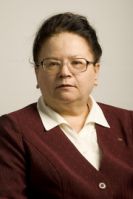 (831) 439-06-69 439-06-69 priem-zsno@int.zsno.ru Депутат Законодательного собрания Нижегородской области Родилась в 1952 году в г. ГорькомЗаконодательное Собрание
Нижегородской области603082, Нижний Новгород, Кремль, корп. 2162  ТЕРЕНТЬЕВ АЛЕКСАНДР ГЕОРГИЕВИЧ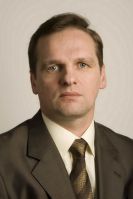 23-43-53, +7 904 7824 904тел. 8 (910) 87-20-308	факс 8 (831) 21-67-64http://www.ozsno.ru/ Депутат Законодательного собрания Нижегородской областиРодился 1 августа 1966 года на Западной Украине в Ивано-Франковской области606000, г. Дзержинск, б-р Химиков, 3 163ШАТИЛОВ МИХАИЛ ПАВЛОВИЧ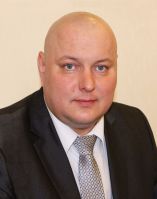 Тел: 224 28 31ldpr@int.zsno.ru Депутат Законодательного собрания Нижегородской области28 июня 1976 годаЗаконодательное СобраниеНижегородской области603082, Нижний Новгород, Кремль, корп. 2Приемная: ул. Буревесника д.9 лит "а"